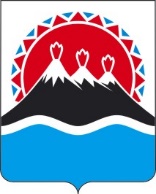 П О С Т А Н О В Л Е Н И ЕПРОЕКТРЕГИОНАЛЬНОЙ СЛУЖБЫ ПО ТАРИФАМ И ЦЕНАМ  КАМЧАТСКОГО КРАЯ                   г. Петропавловск-КамчатскийВ соответствии с Федеральным законом от 27.07.2010 № 190-ФЗ «О теплоснабжении», постановлением Правительства Российской Федерации от 22.10.2012 № 1075 «О ценообразовании в сфере теплоснабжения», приказами ФСТ России от 13.06.2013 № 760-э «Об утверждении Методических указаний по расчету регулируемых цен (тарифов) в сфере теплоснабжения», от 07.06.2013
№ 163 «Об утверждении Регламента открытия дел об установлении регулируемых цен (тарифов) и отмене регулирования тарифов в сфере теплоснабжения», постановлением Правительства Камчатского края от 19.12.2008 № 424-П «Об утверждении Положения о Региональной службе по тарифам и ценам Камчатского края», в целях приведения ранее принятых решений об установлении цен (тарифов) в соответствие с законодательством Российской Федерации, протоколом Правления Региональной службы по тарифам и ценам Камчатского края от 07.10.2020 № ХХПОСТАНОВЛЯЮ:1. Внести в приложения 2, 5 к постановлению Региональной службы по тарифам и ценам Камчатского края 20.12.2018 № 444 «Об утверждении тарифов в сфере теплоснабжения ПАО «Камчатскэнерго» потребителям Новолесновского сельского поселения Елизовского района, на 2019 - 2023 годы» изменения, изложив их в редакции согласно приложениям 1 - 2 к настоящему постановлению.2. Настоящее постановление вступает в силу через десять дней после дня его официального опубликования.Приложение 1к постановлению Региональной службыпо тарифам и ценам Камчатского края от 07.10.2020 № ХХ«Приложение 2к постановлению Региональной службыпо тарифам и ценам Камчатского края от 20.12.2018 № 444Экономически обоснованные тарифы на тепловую энергию, поставляемую ПАО «Камчатскэнерго» потребителям Новолесновского сельского поселения Елизовского района на 2019 - 2023 годы* Выделяется в целях реализации пункта 6 статьи 168 Налогового кодекса Российской Федерации (часть вторая)».Приложение 2к постановлению Региональной службыпо тарифам и ценам Камчатского края от 07.10.2020 № ХХ«Приложение 5к постановлению Региональной службыпо тарифам и ценам Камчатского края от 20.12.2018 № 444Тарифы на горячую воду в открытой системе теплоснабжения (горячего водоснабжение), поставляемую ПАО «Камчатскэнерго» потребителям Новолесновского сельского поселения Елизовского района, на 2019 - 2023 годы<*>  значение компонента на тепловую энергию и теплоноситель для населения и исполнителям коммунальных услуг для населения на период 2021, 2022 и 2023 годов устанавливается при ежегодной корректировке тарифов с учетом утвержденных индексов изменения размера вносимой гражданами платы за коммунальные услуги в среднем по субъектам Российской Федерации и предельно допустимых отклонений по отдельным муниципальным образованиям от величины указанных индексов по субъектам Российской Федерации в соответствии с Основами формирования индексов изменения размера платы граждан за коммунальные услуги в Российской Федерации, утвержденными постановлением Правительства Российской Федерации от 30 апреля 2014 г. № 400 «О формировании индексов изменения размера платы граждан за коммунальные услуги в Российской Федерации».* Выделяется в целях реализации пункта 6 статьи 168 Налогового кодекса Российской Федерации (часть вторая)Примечание: приказом Министерства жилищно-коммунального хозяйства и энергетики Камчатского края от 30.11.2015 № 595 «Об утверждении нормативов расхода тепловой энергии, используемой на подогрев холодной воды для предоставления коммунальной услуги по горячему водоснабжению в муниципальных образованиях, расположенных в границах Елизовского муниципального района Камчатского края» утвержден норматив расхода тепловой энергии, используемой на подогрев холодной воды для предоставления коммунальной услуги по горячему водоснабжению ПАО «Камчатскэнерго» в Елизовском муниципальном районе Камчатского края. В соответствии с пунктом 42 Правил предоставления коммунальных услуг собственникам и пользователям помещений в многоквартирных домах и жилых домов, утвержденных постановлением Правительства Российской Федерации от 06.05.2011 № 354, расчетная величина тарифа на горячую воду в открытой системе теплоснабжения (горячее водоснабжение) населению и исполнителям коммунальных услуг для населения с учетом вида благоустройства и с учетом НДС составляет:».[Дата регистрации]№[Номер документа]О внесении изменений в приложения 2, 5 к постановлению Региональной службы по тарифам и ценам Камчатского края от 20.12.2018 № 444 «Об утверждении тарифов в сфере теплоснабжения ПАО «Камчатскэнерго» потребителям Новолесновского сельского поселения Елизовского района, на 2019 - 2023 годы»Руководитель[горизонтальный штамп подписи 1]И.В. Лагуткина№ п/пНаименование регулируемой организацииВид тарифаГод (период)ВодаОтборный пар давлениемОтборный пар давлениемОтборный пар давлениемОтборный пар давлениемОстрый и редуцированный пар№ п/пНаименование регулируемой организацииВид тарифаГод (период)Водаот 1,2 до 2,5 кг/см2от 2,5 до 7,0 кг/см2от 7,0 до 13,0 кг/см2свыше 13,0 кг/см2Острый и редуцированный пар1.Для потребителей, в случае отсутствия дифференциации тарифов по схеме подключения*Для потребителей, в случае отсутствия дифференциации тарифов по схеме подключения*Для потребителей, в случае отсутствия дифференциации тарифов по схеме подключения*Для потребителей, в случае отсутствия дифференциации тарифов по схеме подключения*Для потребителей, в случае отсутствия дифференциации тарифов по схеме подключения*Для потребителей, в случае отсутствия дифференциации тарифов по схеме подключения*Для потребителей, в случае отсутствия дифференциации тарифов по схеме подключения*Для потребителей, в случае отсутствия дифференциации тарифов по схеме подключения*Для потребителей, в случае отсутствия дифференциации тарифов по схеме подключения*1.1ПАО «Камчатскэнерго»одноставочный руб./Гкал20191.2ПАО «Камчатскэнерго»одноставочный руб./Гкал01.01.2019 -30.06.20199 440,031.3ПАО «Камчатскэнерго»одноставочный руб./Гкал01.07.2019 -  31.12.201910 376,741.4ПАО «Камчатскэнерго»одноставочный руб./Гкал20201.5ПАО «Камчатскэнерго»одноставочный руб./Гкал01.01.2020 -30.06.202010 376,741.6ПАО «Камчатскэнерго»одноставочный руб./Гкал01.07.2020 -  06.10.202011 933,251.7ПАО «Камчатскэнерго»одноставочный руб./Гкал07.10.2020 -  31.12.202011 933,251.8ПАО «Камчатскэнерго»одноставочный руб./Гкал20211.9ПАО «Камчатскэнерго»одноставочный руб./Гкал01.01.2021 -30.06.202111 933,251.10ПАО «Камчатскэнерго»одноставочный руб./Гкал01.07.2021 -  31.12.202116 478,871.11ПАО «Камчатскэнерго»одноставочный руб./Гкал20221.12ПАО «Камчатскэнерго»одноставочный руб./Гкал01.01.2022 -30.06.202213 932,281.13ПАО «Камчатскэнерго»одноставочный руб./Гкал01.07.2022 -  31.12.202213 932,281.14ПАО «Камчатскэнерго»одноставочный руб./Гкал20231.15ПАО «Камчатскэнерго»одноставочный руб./Гкал01.01.2023 -30.06.202313 932,281.16ПАО «Камчатскэнерго»одноставочный руб./Гкал01.07.2023 -  31.12.202312 063,72ПАО «Камчатскэнерго»двухставочныйХХХХХХХПАО «Камчатскэнерго»ставка за тепловую энергию, руб./ГкалПАО «Камчатскэнерго»ставка за содержание тепловой мощности, тыс.руб./Гкал/ч в мес.ПАО «Камчатскэнерго»Население (тарифы указываются с учетом НДС)**Население (тарифы указываются с учетом НДС)**Население (тарифы указываются с учетом НДС)**Население (тарифы указываются с учетом НДС)**Население (тарифы указываются с учетом НДС)**Население (тарифы указываются с учетом НДС)**Население (тарифы указываются с учетом НДС)**Население (тарифы указываются с учетом НДС)**1.17ПАО «Камчатскэнерго»одноставочный руб./Гкал20191.18ПАО «Камчатскэнерго»одноставочный руб./Гкал01.01.2019 -30.06.201911 328,041.19ПАО «Камчатскэнерго»одноставочный руб./Гкал01.07.2019 -  31.12.201912 452,091.20ПАО «Камчатскэнерго»одноставочный руб./Гкал20201.21ПАО «Камчатскэнерго»одноставочный руб./Гкал01.01.2020 -30.06.202012 452,091.22ПАО «Камчатскэнерго»одноставочный руб./Гкал01.07.2020 -  06.10.202014 319,901.23ПАО «Камчатскэнерго»одноставочный руб./Гкал07.10.2020 -  31.12.202014 319,901.24ПАО «Камчатскэнерго»одноставочный руб./Гкал20211.25ПАО «Камчатскэнерго»одноставочный руб./Гкал01.01.2021 -30.06.202114 319,901.26ПАО «Камчатскэнерго»одноставочный руб./Гкал01.07.2020 -  31.12.202019 774,651.27ПАО «Камчатскэнерго»одноставочный руб./Гкал20221.28ПАО «Камчатскэнерго»одноставочный руб./Гкал01.01.2022 -30.06.202216 718,741.29ПАО «Камчатскэнерго»одноставочный руб./Гкал01.07.2022 -  31.12.202216 718,741.30ПАО «Камчатскэнерго»одноставочный руб./Гкал20231.31ПАО «Камчатскэнерго»одноставочный руб./Гкал01.01.2023 -30.06.202316 718,741.32ПАО «Камчатскэнерго»одноставочный руб./Гкал01.07.2023 -  31.12.202314 476,46ПАО «Камчатскэнерго»двухставочныйХХХХХХХПАО «Камчатскэнерго»ставка за тепловую энергию, руб./ГкалПАО «Камчатскэнерго»ставка за содержание тепловой мощности, тыс.руб./Гкал/ч в мес.№ п/пНаименование регулируемой организацииГод (период)Компонент на теплоноситель, руб./куб.мКомпонент на тепловую энергиюКомпонент на тепловую энергиюКомпонент на тепловую энергию№ п/пНаименование регулируемой организацииГод (период)Компонент на теплоноситель, руб./куб.мОдноставочный тариф, руб./ГкалДвухставочный тарифДвухставочный тариф№ п/пНаименование регулируемой организацииГод (период)Компонент на теплоноситель, руб./куб.мОдноставочный тариф, руб./ГкалСтавка за мощность, тыс. руб./Гкал/час в мес.Ставка за тепловую энергию, руб./Гкал1.Экономически обоснованный тариф для прочих потребителей
(тарифы указываются без НДС)Экономически обоснованный тариф для прочих потребителей
(тарифы указываются без НДС)Экономически обоснованный тариф для прочих потребителей
(тарифы указываются без НДС)Экономически обоснованный тариф для прочих потребителей
(тарифы указываются без НДС)Экономически обоснованный тариф для прочих потребителей
(тарифы указываются без НДС)Экономически обоснованный тариф для прочих потребителей
(тарифы указываются без НДС)1.1ПАО «Камчатскэнерго»01.01.2019 -30.06.20195,309 440,031.2ПАО «Камчатскэнерго»01.07.2019 -  31.12.20195,5110 376,741.3ПАО «Камчатскэнерго»01.01.2020 -30.06.20205,5110 376,741.4ПАО «Камчатскэнерго»01.07.2020 -  06.10.20205,7411 933,251.5ПАО «Камчатскэнерго»07.10.2020 -  31.12.20205,7411 933,251.6ПАО «Камчатскэнерго»01.01.2021 -30.06.202111 933,251.7ПАО «Камчатскэнерго»01.07.2021 -  31.12.202116 478,871.8ПАО «Камчатскэнерго»01.01.2022 -30.06.202213 932,281.9ПАО «Камчатскэнерго»01.07.2022 -  31.12.202213 932,281.10ПАО «Камчатскэнерго»01.01.2023 -30.06.202313 932,281.11ПАО «Камчатскэнерго»01.07.2023 -  31.12.202312 063,722.Экономически обоснованный тариф для населения 
(тарифы указываются с НДС)*Экономически обоснованный тариф для населения 
(тарифы указываются с НДС)*Экономически обоснованный тариф для населения 
(тарифы указываются с НДС)*Экономически обоснованный тариф для населения 
(тарифы указываются с НДС)*Экономически обоснованный тариф для населения 
(тарифы указываются с НДС)*Экономически обоснованный тариф для населения 
(тарифы указываются с НДС)*2.1ПАО «Камчатскэнерго»01.01.2019 -30.06.20196,3611 328,042.2ПАО «Камчатскэнерго»01.07.2019 -  31.12.20196,6112 452,092.3ПАО «Камчатскэнерго»01.01.2020 -30.06.20206,6112 452,092.4ПАО «Камчатскэнерго»01.07.2020 -  06.10.20206,8914 319,902.5ПАО «Камчатскэнерго»07.10.2020 -  31.12.20206,8914 319,902.6ПАО «Камчатскэнерго»01.01.2021 -30.06.202114 319,902.7ПАО «Камчатскэнерго»01.07.2021 -  31.12.202119 774,652.8ПАО «Камчатскэнерго»01.01.2022 -30.06.202216 718,742.9ПАО «Камчатскэнерго»01.07.2022 -  31.12.202216 718,742.10ПАО «Камчатскэнерго»01.01.2023 -30.06.202316 718,742.11ПАО «Камчатскэнерго»01.07.2023 -  31.12.202314 476,463.Льготный (сниженный) тариф для населения и исполнителей коммунальных услуг
(тарифы указываются с учетом НДС)*Льготный (сниженный) тариф для населения и исполнителей коммунальных услуг
(тарифы указываются с учетом НДС)*Льготный (сниженный) тариф для населения и исполнителей коммунальных услуг
(тарифы указываются с учетом НДС)*Льготный (сниженный) тариф для населения и исполнителей коммунальных услуг
(тарифы указываются с учетом НДС)*Льготный (сниженный) тариф для населения и исполнителей коммунальных услуг
(тарифы указываются с учетом НДС)*Льготный (сниженный) тариф для населения и исполнителей коммунальных услуг
(тарифы указываются с учетом НДС)*3.1ПАО «Камчатскэнерго»01.01.2019 -30.06.20196,364 040,003.2ПАО «Камчатскэнерго»01.07.2019 -  31.12.20196,613 900,003.3ПАО «Камчатскэнерго»01.01.2020 -30.06.20206,613 900,003.4ПАО «Камчатскэнерго»01.07.2020 -  31.12.20206,893 894,773.5ПАО «Камчатскэнерго»01.01.2021 -30.06.2021<*><*>3.6ПАО «Камчатскэнерго»01.07.2021 -  31.12.2021<*><*>3.7ПАО «Камчатскэнерго»01.01.2022 -30.06.2022<*><*>3.8ПАО «Камчатскэнерго»01.07.2022 -  31.12.2022<*><*>3.9ПАО «Камчатскэнерго»01.01.2023 -30.06.2023<*><*>3.10ПАО «Камчатскэнерго»01.07.2023 -  31.12.2023<*><*>Тип благоустройстваНорматив расхода тепловой энергии, Гкал на 1 куб.м.Расчетный тариф на горячую воду,руб./куб. метр01.01.2019 -30.06.201901.01.2019 -30.06.201901.01.2019 -30.06.2019с полотенцесушителями0,0579240,28без полотенцесушителей0,0535222,5001.07.2019 -31.12.201901.07.2019 -31.12.201901.07.2019 -31.12.2019с полотенцесушителями0,0579232,42без полотенцесушителей0,0535215,2601.01.2020 -30.06.202001.01.2020 -30.06.202001.01.2020 -30.06.2020с полотенцесушителями0,0579232,42без полотенцесушителей0,0535215,2601.07.2020 -06.10.202001.07.2020 -06.10.202001.07.2020 -06.10.2020с полотенцесушителями0,0579232,40без полотенцесушителей0,0535215,2607.10.2020-31.12.202007.10.2020-31.12.202007.10.2020-31.12.2020с полотенцесушителями0,0579232,40без полотенцесушителей0,0535215,2601.01.2021 -30.06.202101.01.2021 -30.06.202101.01.2021 -30.06.2021с полотенцесушителями0,0579-без полотенцесушителей0,0535-01.07.2021 -31.12.202101.07.2021 -31.12.202101.07.2021 -31.12.2021с полотенцесушителями0,0579-без полотенцесушителей0,0535-01.01.2022 -30.06.202201.01.2022 -30.06.202201.01.2022 -30.06.2022с полотенцесушителями0,0579-без полотенцесушителей0,0535-01.07.2022 -31.12.202201.07.2022 -31.12.202201.07.2022 -31.12.2022с полотенцесушителями0,0579-без полотенцесушителей0,0535-01.01.2023 -30.06.202301.01.2023 -30.06.202301.01.2023 -30.06.2023с полотенцесушителями0,0579-без полотенцесушителей0,0535-01.07.2023 -31.12.202301.07.2023 -31.12.202301.07.2023 -31.12.2023с полотенцесушителями0,0579-без полотенцесушителей0,0535-